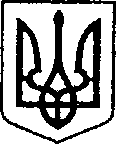 УКРАЇНАЧЕРНІГІВСЬКА ОБЛАСТЬМІСТО НІЖИНМ І С Ь К И Й  Г О Л О В А  Р О З П О Р Я Д Ж Е Н Н Явід 07 березня 2024 р.		          м. Ніжин		                               № 40Про робочу групу з питань реалізаціїв громаді пріоритетів державної політикиу сфері надання соціальних послуг іпослуг соціального характеру Відповідно до статей 42, 52, 53, 59, 73 Закону України «Про місцеве самоврядування в Україні», Закону України «Про соціальні послуги», постанов Кабінету Міністрів України від 01 червня 2020 року № 587 «Про організацію надання соціальних послуг», від 01 червня 2020 року № 585 «Про забезпечення соціального захисту дітей, які перебувають у складних життєвих обставинах»,  з метою розгортання інтегрованої мережі соціальних послуг, підвищення спроможності надавачів соціальних послуг:       1. Створити робочу групу з питань реалізації в Ніжинській міській територіальній громаді пріоритетів державної політики у сфері надання соціальних послуг і послуг соціального характеру та затвердити її склад, що додається.	 2. Начальнику управління соціального захисту населення Ніжинської міської ради Оксані Смазі забезпечити оприлюднення цього розпорядження на сайті Ніжинської міської ради  протягом  п’яти робочих днів з дня прийняття.	 3. Контроль за виконанням цього розпорядження покласти на заступника міського голови з питань діяльності виконавчих органів ради Ірину Грозенко.Міський голова		          					          Олександр КОДОЛАСКЛАД робочої групи з питань реалізації в  Ніжинській міській територіальній громаді пріоритетів державної політики у сфері надання соціальних послуг і послуг соціального характеру Ірина ГРОЗЕНКО - заступник міського голови з питань діяльності виконавчих органів ради, голова робочої групи;Оксана СМАГА - начальник управління соціального захисту населення Ніжинської міської ради, заступник голови робочої групи;Тетяна ДЕРЕВЯНКО - начальник відділу організації надання соціальних послуг управління соціального захисту населення Ніжинської міської ради, секретар робочої групи;Члени робочої групи: Наталія БІЛАН – начальник відділу сім'ї та молоді виконавчого комітету Ніжинської міської ради;Ганна Б'ЯНКА – голова громадської організації «ЧАС ДЛЯ НАС» (за згодою);
Валентина ГРАДОБИК  -  начальник управління освіти Ніжинської міської ради;Оксана КАЛІНІЧЕНКО – директор Комунального некомерційного підприємства "Ніжинський міський центр первинної медико-санітарної допомоги" Ніжинської міської ради;Тетяна КІСЕЛЬОВА – завідувач відділення денного догляду для дітей з інвалідністю та осіб з інвалідністю територіального центру соціального обслуговування (надання соціальних послуг) Ніжинської міської ради;Валентина КЛЕЙМЕНОВА – фахівець із соціальної роботи Ніжинського міського центру соціальних служб Ніжинської міської ради;Антоніна КОНОНЧУК – кандидат педагогічних наук, доцент, доцент кафедри соціальної педагогіки і соціальної роботи Ніжинського державного університету імені Миколи Гоголя (за згодою);Валентина КУЛІНІЧ – заступник начальника управління соціального захисту населення Ніжинської міської ради;Людмила КУЦ – т.в.о. директора Ніжинського міського центру соціальних служб Ніжинської міської ради;Анатолій МОКРЕЦОВ – депутат Молодіжної ради Ніжинської міської територіальної громади;Роман ПУШКА – директор благодійної організації «Благодійний фонд «Карітас Чернігів» (за згодою);Наталія РАЦИН – начальник служби у справах дітей виконавчого комітету Ніжинської міської ради;Валентина СТУПАК – директор Комунальної установи Інклюзивно-ресурсний центр Ніжинської міської ради;Інеса ШАПОВАЛОВА – директор територіального центру соціального обслуговування (надання соціальних послуг) Ніжинської міської ради.  Додаток  до розпорядження міського голови    07.03.2024 р.  № 40